Рекламно-техническое описание произведения наукиПроизведение науки «The banking system of Russia in the context of digitalization». Монография под общей редакцией Л.С. Александровой и С.С. Матвеевскогоразработано в рамках служебного задания на 2021-2022 учебный год для учебно-методического обеспечения учебной дисциплины «Деньги, кредит, банки» учебного плана ООП «Экономика», всех профилей подготовки бакалавров  Сведения об авторах: Описание результата интеллектуальной деятельности- определены возможности и последствия использования инновационных финансовых технологий кредитными организациями. Представлены сценарии различных вариантов цифровой трансформации банков, преимущества и риски этого процесса; определяется, что цифровая трансформация неизбежно приводит к возникновению новых рисков, связанных с эволюцией информационных систем кредитных организаций, появлением новых посредников. Представлен опыт цифровой трансформации таких российских банков, как Сбербанк и ВТБ. Авторами определены основные проблемы, с которыми столкнулись центральные банки в условиях цифровой трансформации кредитных организаций, обозначены перспективы дальнейшего развития цифровой трансформации российских банков и банковской системы в целом (маркетплейсы и экосистемы).- степень готовности к изданию и применению в образовательном процессе: текст рукописи опубликован в издательстве «Scientific World», Riga в 2021г.;- новизна произведения науки, отличие от аналогов. Приведено описание сущности цифровизации и финтеха, современных финансовых технологий, используемых в банковской системе России. Дано описание процессов цифровизации российских банков, особенностей производства и продажи банковских услуг в новых условиях, влияния цифровизации на деятельность Банка россии 	- технологические преимущества. Материалы монографии позволяют обеспечить преподавание дисциплины «Деньги, кредит, банки» на современном уровне (на английском языке). Для иностранных студентов изучение указанной дисциплины станет более доступным, позволит лучше понять особенности цифровизации российской банковской системы.	- экономические преимущества. Преподаватели и студенты Финуниверситета получают возможность экономить время при подготовке к лекциям и семинарским занятиям по дисциплине «деньги, кредит, банки» (на иностранном языке), что повысит эффективность учебного и преподавательского труда. - область возможного использования. Использование Финансовым университетом в качестве дополнительного материала при подготовке к занятиям преподавателями в бакалавриате (преподавание на английском языке) при изучении дисциплины «Деньги, кредит, банки» иностранными студентами.  - соответствующие полезные эффекты. На основе материалов монографии студенты и преподаватели имеют возможность проводить научные исследования в области практического использования цифровизации в банковской сфере, публиковать научные статьи.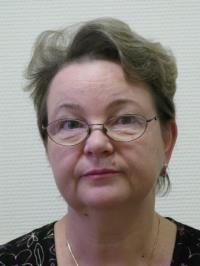 АЛЕКСАНДРОВА Лариса СтаниславовнаДоценткандидат экономических наук, доцентЛенинградский проспект, д. 49, Москва, ГСП-3, 128993            Тел.: +7 9162675361Эл. адрес: lalexandrova@fa.ru 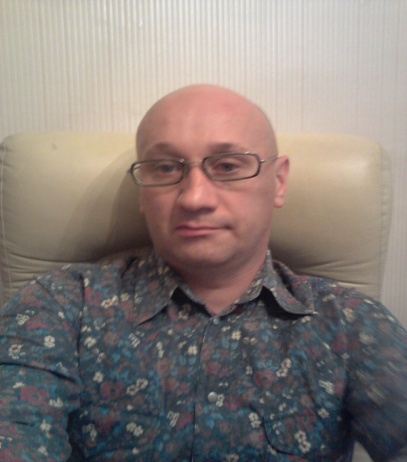 БЕРДЫШЕВ Александр Валентиновичдоценткандидат экономических наукЛенинградский проспект, д. 49, Москва, ГСП-3, 128993            Тел.: +7 9153077332Эл. адрес: AVBerdyshev@fa.ru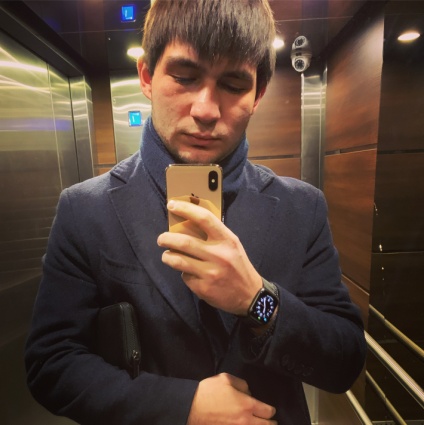 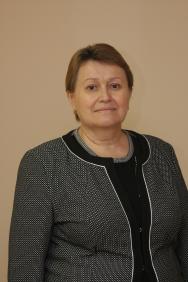 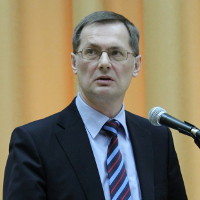 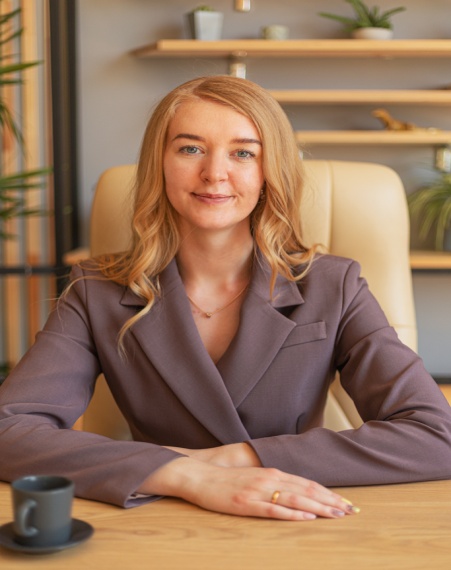 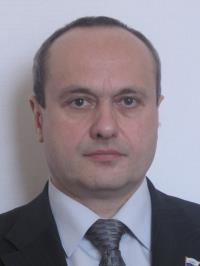 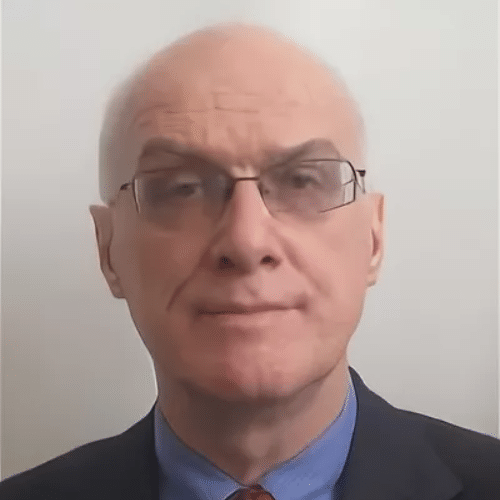 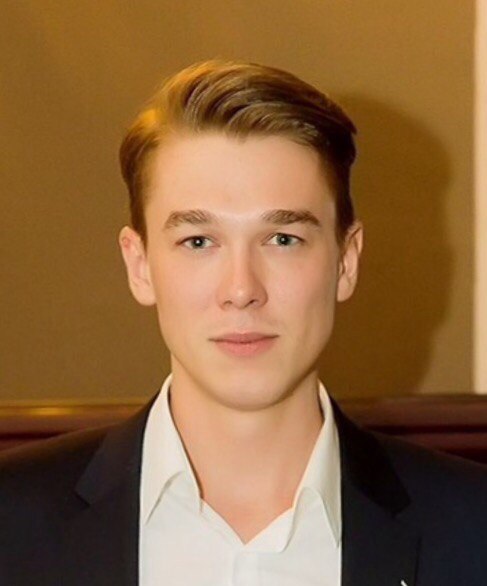 ГУСЕЙНОВ Расул Магомедовичстарший преподавательЛенинградский проспект, д. 49, Москва, ГСП-3, 128993            Тел.: +7 9096862090Эл. адрес: RMGusejnov@fa.ruЗАХАРОВА Ольга Владимировнастарший преподавательЛенинградский проспект, д. 49, Москва, ГСП-3, 128993            Тел.: +7 9166220595Эл. адрес: OVZaharova@fa.ruЗАХАРОВ Юрий Сергеевичстарший преподавателькандидат технических наукЛенинградский проспект, д. 49, Москва, ГСП-3, 128993            Тел.: +7 9857610390Эл. адрес: YSZakharov@fa.ruЗЕЛЕНЕВА Елена СергеевнаассистентЛенинградский проспект, д. 49, Москва, ГСП-3, 128993            Тел.: +7 9999780708Эл. адрес: eszeleneva@fa.ruМАКЕЕВ Александр Викторовичстарший преподавательЛенинградский проспект, д. 49, Москва, ГСП-3, 128993            Тел.: +7 9859068636Эл. адрес: amakeev@fa.ruМАТВЕЕВСКИЙ Сергей Сергеевичдоценткандидат технических наук, доцентЛенинградский проспект, д. 49, Москва, ГСП-3, 128993            Тел.: +7 9166889250Эл. адрес: ssmatveevskii@fa.ruСИГАРЕВ Александр Викторовичдоценткандидат экономических наукЛенинградский проспект, д. 49, Москва, ГСП-3, 128993            Тел.: +7 9104906064Эл. адрес: AVSigarev@fa.ru